Student _____________________________________ Date _____________________* When work is judged to be limited or insufficient, the teacher makes decisions about appropriate intervention to help the student improve.Name ___________________________________ Date ________________Summarize your plan:Explain, using mathematical reasoning, why you recommend each animal for each enclosure.How did you find the maximum number of animals for each enclosure? Use 40 m of fence for each rectangle.  Make each rectangle different.  1 square = 1m2Large animals: 15 m2        Medium animals: 8 m2         Small animals: 4 m2     You have been hired by a nearby town to plan a new petting zoo for the community park. 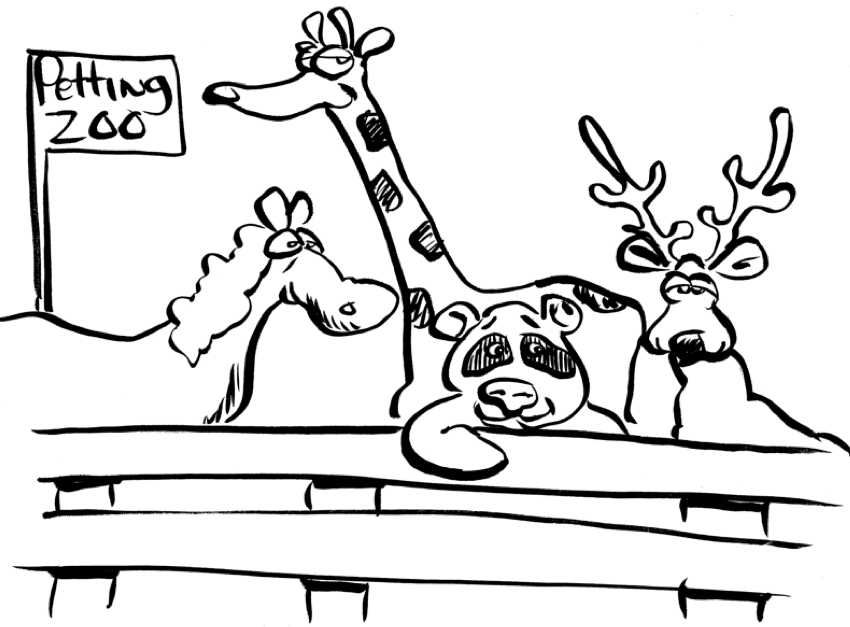 The town councillors would like 3 to 5 different rectangular animal enclosures, each designed for a different kind of animal. They have purchased 40 m of fencing for each enclosure. When you recommend animals, remember:Large animals like llamas need an area of at least 15 m2 for each animal.Medium animals like goats need at least 8 m2 each.Small animals like ducks need at least 4 m2 each.Use grid paper for your plan. One square on the paper represents      1 m2 in the park. Be prepared to present your plan to the council! As you prepare your plan, you will…create a labeled map of the petting zoo, with 3 to 5 animal enclosures;find the perimeter and area for each animal enclosure;explain your recommendation for an animal for each enclosure, using mathematical reasoning; andfind the maximum number of animals for each enclosure. Challenge: Research to determine the approximate cost of animals for your petting zoo. Before I submit my plan to the council: CheckMy name is on each page.My plan is complete, with 3 to 5 animal enclosures.My plan is clearly labeled, including areas and perimeters.My work is organized in a way that makes it easy to read and understand.CriteriaSpecific RequirementsYesNot YetTeacher CommentDesigns rectangles(Shape and    Space 2)[PS, R, V]Designs rectangles with accurate perimetersDesigns rectangles(Shape and    Space 2)[PS, R, V]Determines accurate areas.                 Level   Criteria4Excellent3Proficient2Adequate1Limited *Insufficient/ Blank *Make generalizations(Shape and    Space 2)[C, CN, R]Justifies choices by using explicit mathematical reasoning.Justifies choices by using relevant mathematical reasoning.Justifies choices by using simplistic mathematical reasoning.Justifies fence choices by using weak mathematical reasoning.No score is awarded because there is insufficient evidence of student performance based on the requirements of the assessment task.Apply multiplication strategies[ME, R]Uses efficient strategies to determine the maximum number of animals for each enclosure.Uses effective strategies to determine the maximum number of animals for each enclosure.Uses workable strategies to determine the maximum number of animals for each enclosure.Uses ineffective strategies to determine the maximum number of animals for each enclosure.No score is awarded because there is insufficient evidence of student performance based on the requirements of the assessment task.EnclosureAnimalAreaPerimeterMaximum NumberABC